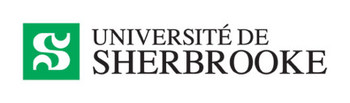 2500, boul. de l’UniversitéSherbrooke (Québec)  J1K 2R1Sherbrooke, DateNom complet du stagiaire/Intern's complete nameAdresse complète du stagiaire/Intern's complete addressPays de résidence courant/Current country of residenceAdresse courriel du stagiaire/Intern's e-mail addressObjet : Stage de recherche à l’Université de Sherbrooke, Canada/Object: Research internship at Université de Sherbrooke, Canada,J’ai le plaisir de vous inviter à effectuer votre stage de recherche à l’Université de Sherbrooke sous ma direction. Ce stage non saisonnier est à temps plein, soit au moins 30 heures par semaine, et s'effectuera sous la supervision de :/ I am pleased to offer you a research internship at the Université de Sherbrooke. This non-seasonal internship is full-time, i.e. at least 30 hours per week, and will be carried out under the supervision of:Responsable/Responsible :			     Lieu de stage/Location of internship : 		     Gratification (bourse/scholarship) :		En $CAN. S'il n'y a pas de rémunération, s.v.p. le préciser./In $CAD. If there is no gratification, please mention it.Source de la gratification, s’il y a lieu/Gratification source, if applicable : 		Nom de la bourse, provenance des fonds, etc./Name of the scholarship, source of funds, etc.Dates :					Du/From       au/to       inclusivement/inclusivelyNombre d’heures hebdomadaires/No. of hours per week: 	     Nom de l’établissement d’origine/Name of home institution :	     Présence requise les soirs, les fins de semaine/Presence required evenings, weekends, etc. : Non/Oui/No/YesTitre du poste/Occupation :	Stagiaire de recherche/Research internTâches/Tasks: 	     Inscription à l’Université de Sherbrooke/Registration at the Université de Sherbrooke Il est à noter que des frais afférents d’environ 300 $ par trimestre sont chargés aux stagiaires inscrits à l’Université de Sherbrooke, leur donnant droit à plusieurs avantages et services, tels que la carte étudiante, le transport en commun et le centre sportif, et ce, peu importe la durée de leur séjour./Fees of approximately $300 per semester are charged to interns registered at the Université de Sherbrooke, entitling them to several advantages and services, such as the student card, public transport and the sports center, regardless of the length of their stay.Personne candidate de l’international/International candidateSi vous provenez de l’étranger, vous êtes responsable d'obtenir les documents d’immigration appropriés à l’avance, en tenant compte des délais de traitement, en lien avec votre séjour au Québec et au Canada. L’équipe d’USherbrooke International vous contactera pour vous guider afin d’obtenir vos documents d’immigration et votre no. d’assurance sociale (NAS), s’il y a lieu. Vous êtes toutefois responsable de vérifier sur le site Web d’Immigration, Réfugiés et Citoyenneté Canada (IRCC) si une ou plusieurs exigences particulières pour entrer, travailler et étudier au Canada s’appliquent à votre situation personnelle. / If you are coming from abroad, it is your responsibility to obtain the appropriate immigration documents for your stay in Quebec and Canada, taking into account immigration processing times. The USherbrooke International team will contact you to guide you through obtaining your work permit and social insurance number (SIN). You also are responsible for checking the Immigration, Refugees and Citizenship Canada (IRCC)’s website to see if one or more specific requirements for entering, working and studying in Canada apply to your personal situation.En ce qui concerne l’assurance maladie, des frais vous seront chargés pour l’assurance santé privée DSF, suivant l’inscription à l’Université de Sherbrooke https://www.usherbrooke.ca/international/fr/etudiants-internationaux/assurance, à moins que vous ne soyez admissible au Régime d’Assurance Maladie du Québec (RAMQ) : https://www.ramq.gouv.qc.ca/fr/citoyens/assurance-maladie/inscrire./As for health insurance, fees will be charged following your registration at Université de Sherbrooke for DSF private health insurance https://www.usherbrooke.ca/international/fr/etudiants-internationaux/assurance, unless you are eligible to the public health insurance coverage https://www.ramq.gouv.qc.ca/en/citizens/health-insurance/register. Quoi qu’il en soit, nous vous suggérons fortement d’avoir une assurance voyage ainsi qu’une assurance maladie privée personnelle vous protégeant dès votre arrivée et pour le début de votre séjour au Canada./We strongly suggest that you have travel insurance as well as personal private health insurance to protect you upon arrival as well as for the beggining of your stay in Canada.Sincères salutations/Kind regards, Signature du professeur/Professor's signatureNom du professeur/Professor's nameTitre à l'UdeS/Title at UdeSNo. de téléphone/Phone numberCourriel/E-mail